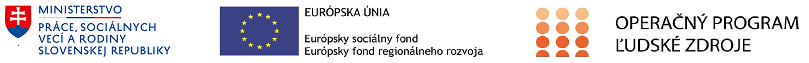 Záznam o odmietnutíposkytnutia údajov o účastníkovi projektu Dôvod odmietnutia poskytnutia tzv. mikroúdajov o účastníkovi projektu s číslom individuálneho záznamu jednotlivca v tvare ID_XXX :  .............................citlivé údaje                             b)   iné ako citlivé údaje                Miesto vyžiadania údajov (obec/mesto subjektu): ................................Dátum a čas vyžiadania údajov: .................................Meno a priezvisko povereného zástupcu (zamestnanca)  a podpis: ...............................Prijímateľ:Implementačná agentúra MPSVR SRKód projektu ITMS2014+:312041Y376Názov aktivity:Systematická podpora a podpora inovácií terénnej sociálnej práce